This is a set-up exercise of Interpretive LIstening skills. After completing this exercise, students will be about to incorporate information from authentic materials into their summative assessment. Here is an explanation on how to use this rubric: https://senorachase.com/2018/09/01/actfl-proficiency-quick-quiz-rubrics/Watch the following video and complete the worksheet below to your best ability.《中国人爱养宠物》https://www.youtube.com/watch?v=0DRYh1sc77QListening Exercise	名字： 		 第 	班 今天的日期是 		Intermediate Low:List 4 phrases you heard and understood from this complex sample. Write their translations in English.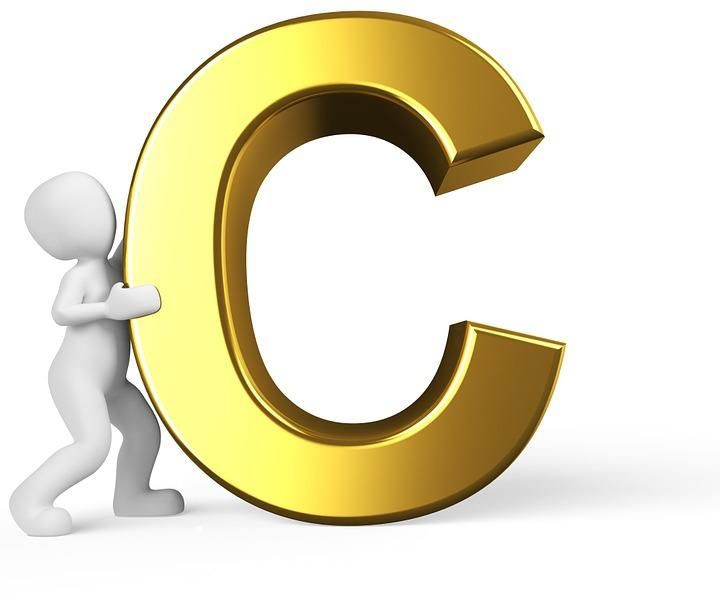 1.2.3.4.Intermediate Mid: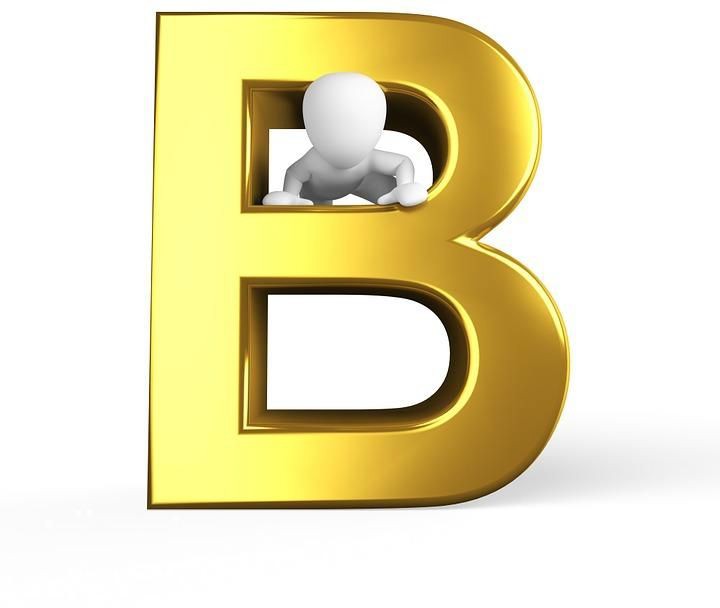 What’s the general idea of what you heard in this complex sample? Write 2-3 sentences in English.Intermediate High:What specific details did you understand from this complex sample? Write them in English: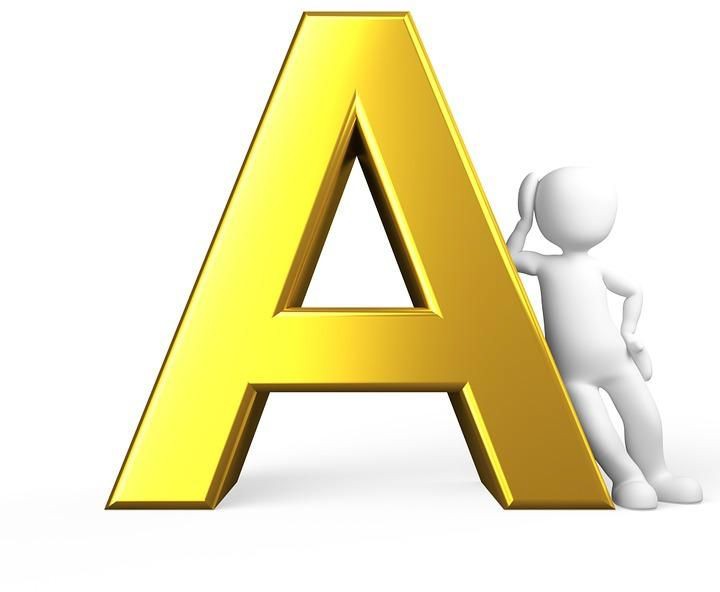 1.2.3.4.5.6.